DAVEK NA DODANO VREDNOSTOsnovna kmetijska in osnovna gozdarska dejavnost z vidika identifikacije za namene DDV ter pravica  do uveljavljanja pavšalnega nadomestilaPodrobnejši opis15. izdaja november 2023KAZALO1.0 KMETIJSKA DEJAVNOST IN DDV	32.0 Identifikacija za namene DDV iz Osnovne kmetijske in osnovne gozdarske dejavnosti	33.0 Deregistracija za namene DDV iz OKGD	64.0 Obveznosti ZA OBRAČUN DDV pri prehodu iz malega davčnega zavezanca v rednega in obratno	75.0 Izdajanje računov	86.0 Pravica do uveljavljanja pavšalnega nadomestila	96.1 Podaljšanje dovoljenja po uradni dolžnosti	126.2 Spremembe, prenos in razveljavitev dovoljenja	126.3 Preklic dovoljenja	136.4 Izdajanje računov v primeru uveljavljanja pravice do pavšalnega nadomestila	146.5 Obračun pavšalnega nadomestila	157.0 VPRAŠANJA IN ODGOVORI	15PRILOGA 1	261.0 KMETIJSKA DEJAVNOST IN DDVV zvezi s kmetijsko dejavnostjo je z vidika DDV pomembno najprej ugotoviti, ali davčni zavezanec, kmet, opravlja:osnovno kmetijsko in osnovno gozdarsko dejavnost (OKGD) – znotraj tega je pomembno, ali se dohodek zanjo ugotavlja na podlagi dejanskih prihodkov in odhodkov ali dejanskih prihodkov in normiranih odhodkov ali pa na podlagi pavšalne obdavčitve,dopolnilno dejavnost na kmetiji,drugo kmetijsko dejavnost,tudi katerokoli drugo ekonomsko (nekmetijsko) dejavnost.V tem podrobnejšem opisu je bolj podrobno obrazložena osnovna kmetijska in osnovna gozdarska dejavnost, za katero se dohodek ugotavlja na podlagi pavšalne ocene dohodka (po katastrskem dohodku – KD) z vidika identifikacije za namene DDV ter pravica do uveljavljanja pavšalnega nadomestila.2.0 Identifikacija za namene DDV iz Osnovne kmetijske in osnovne gozdarske dejavnostiDavčni zavezanec, ki dobavlja blago in storitve v okviru osnovne kmetijske in osnovne gozdarske dejavnosti, kot ju določajo predpisi o dohodnini, je oproščen obračunavanja DDV, če se zanjo dohodek ne ugotavlja na podlagi dejanskih prihodkov in odhodkov ali dejanskih prihodkov in normiranih odhodkov. Navedeno velja ne glede na višino katastrskega dohodka članov kmečkega gospodinjstva. Več glede osnovne kmetijske in osnovne gozdarske dejavnosti z vidika Zakona o dohodnini - ZDoh-2 je dostopno na naslednji povezavi.V tem primeru se davčnemu zavezancu iz naslova te dejavnosti ni treba identificirati za namene DDV (govorimo o t.i. malem davčnem zavezancu). Lahko pa se odloči za prostovoljni vstop v sistem DDV, vendar mora v tem primeru ostati v sistemu najmanj 60 mesecev.Kot katastrski dohodek se potrebe sistema DDV štejejo vsi dohodki v zvezi z osnovno kmetijsko in osnovno gozdarsko dejavnostjo na kmečkem gospodinjstvu, kot jih določa zakon, ki ureja dohodnino (Zakon o dohodnini - ZDoh-2). V skupni dohodek iz osnovne kmetijske in osnovne gozdarske dejavnosti se vštevajo potencialni tržni dohodki od pridelave na zemljiščih, ki se izkazujejo s katastrskim dohodkom, potencialni tržni dohodki od pridelave v panjih, ki se izkazujejo s pavšalno oceno dohodka na čebelji panj in drugi dohodki, kot so plačila iz naslova ukrepov kmetijske politike in druga plačila iz naslova državnih pomoči, prejeta v zvezi z opravljanjem osnovne kmetijske in osnovne gozdarske dejavnosti (kmetijske subvencije). V katastrski dohodek za namene DDV se všteva le obdavčljiva pavšalna davčna osnova, torej vsota katastrskega dohodka vseh članov, zmanjšana za oprostitve, vsota pavšalnih ocen dohodka na čebelji panj, zmanjšana za oprostitve ter vsota vseh prejetih subvencij, zmanjšana za oproščene subvencije.   Kot kmečko gospodinjstvo se šteje kmečko gospodinjstvo, kot je določeno za potrebe odmere dohodnine. Tako je kmečko gospodinjstvo skupnost ene ali več fizičnih oseb, ki imajo na dan 30. junija v davčnem letu po predpisih o prijavi prebivališča prijavljeno isto stalno prebivališče, niso najeta delovna sila ter skupni dohodek iz osnovne kmetijske in osnovne gozdarske dejavnosti vseh članov kmečkega gospodinjstva znaša najmanj 200 eurov.Kmečko gospodinjstvo se lahko kadarkoli za vstop v sistem DDV odloči prostovoljno. Za osnovno kmetijsko in osnovno gozdarsko dejavnost se kot davčni zavezanec za namene ZDDV-1 šteje eden od članov kmečkega gospodinjstva, zavezancev za dohodnino od dohodka iz osnovne kmetijske in osnovne gozdarske dejavnosti, ki ga člani kmečkega gospodinjstva, zavezanci za dohodnino iz te dejavnosti, določijo za predstavnika. V takem primeru mora predstavnik kmečkega gospodinjstva davčnemu organu vnaprej priglasiti svojo izbiro v elektronski obliki (preko eDavkov na obrazcu DDV-P2, kjer na obrazcu DDV-P2 označi polje 15) in jo uporabljati najmanj 60 mesecev (5 let) ne glede na višino katastrskega dohodka in ne glede na to, kolikšna bo višina opravljenega obdavčljivega prometa v teh letih. Predstavnik kmečkega gospodinjstva z dnem identifikacije za namene DDV postane davčni zavezanec, identificiran za namene DDV za celotno osnovno kmetijsko in osnovno gozdarsko dejavnost, za katero se plačuje dohodnina po katastrskem dohodku v okviru  kmečkega gospodinjstva in za vse druge dejavnosti, katerih nosilec je. Ker je fizična oseba, predstavnik kmečkega gospodinjstva identificirana za namene DDV tudi z ostalimi dejavnostmi, katerih nosilec je, mora ostati identificirana za vse te dejavnosti, 60 mesecev od datuma, ko se je prostovoljno identificiral za namene DDV kot predstavnik takega kmečkega gospodinjstva.Če je fizična oseba, predstavnica kmečkega gospodinjstva, identificirana iz naslova opravljanja dopolnilne, kmetijske in/ali druge nekmetijske dejavnosti (katere oziroma katerih nosilec je), ne glede na to, ali kot redni ali kot prostovoljni davčni zavezanec, je ta fizična oseba identificirana le iz naslova ostalih dejavnosti, ni pa kot predstavnica kmečkega gospodinjstva identificirana iz opravljanja osnovne kmetijske in osnovne gozdarske dejavnosti. V tem primeru lahko uveljavlja pravico do pavšalnega nadomestila. Če želi biti ta fizična oseba identificirana za namene DDV tudi iz naslova osnovne kmetijske in osnovne gozdarske dejavnosti, mora o tem obvestiti davčni organ, v tem primeru pa ne more več uveljavljati pravice do pavšalnega nadomestila. V tem primeru fizična oseba, predstavnik kmečkega gospodinjstva predloži en obračun DDV-O v katerem poroča tako dobave blaga in storitev iz naslova opravljanja osnovne kmetijske in osnovne gozdarske dejavnosti, za katero se plačuje dohodnina po katastrskem dohodku, kot tudi dobave blaga in storitev iz naslova opravljanja dopolnilne dejavnosti na kmetiji in/ali druge nekmetijske dejavnosti.V primeru, kadar se kmečko gospodinjstvo ni odločilo za vstop v sistem DDV prostovoljno, ima tako kmečko gospodinjstvo, ne glede na to, da je kateri od njegovih članov identificiran kot davčni zavezanec za DDV iz naslova opravljanja dopolnilne dejavnosti na kmetiji, druge kmetijske in/ali druge nekmetijske dejavnosti (katere oziroma katerih nosilec je) preko svojega predstavnika pravico do uveljavljanja pavšalnega nadomestila. Če se dohodek iz osnovne kmetijske in osnovne gozdarske dejavnosti ugotavlja na podlagi dejanskih prihodkov in odhodkov ali dejanskih prihodkov in normiranih odhodkov, nosilec dejavnosti nima pravice do pavšalnega nadomestila, saj je do tega upravičeno le kmečko gospodinjstvo (prek svojega predstavnika), ki je za dohodek iz osnovne kmetijske in osnovne gozdarske dejavnosti, kot jo določajo predpisi o dohodnini, obdavčen pavšalno po katastrskem dohodku in ga ne ugotavlja na podlagi dejanskih prihodkov in odhodkov ali dejanskih prihodkov in normiranih odhodkov.Če kmečko gospodinjstvo ugotavlja dohodke iz osnovne kmetijske in osnovne gozdarske dejavnosti na podlagi dejanskih prihodkov in odhodkov ali dejanskih prihodkov in normiranih odhodkov, se za davčnega zavezanca za tako dejavnost šteje nosilec, kot je določen po predpisih o dohodnini. V skladu s predpisi o dohodnini se v primeru, ko kmečko gospodinjstvo za svojo osnovno kmetijsko in osnovno gozdarsko dejavnost začne dohodek ugotavljati na podlagi dejanskih prihodkov in dejanskih ali normiranih dohodkov, določi, da mora tako ugotavljati tudi dohodek drugih kmetijskih dejavnosti in dopolnilnih dejavnosti v okviru kmečkega gospodinjstva, za zavezanca za dohodnino pa se za vse dejavnosti kmečkega gospodinjstva, ne glede na to, da so bili lahko do tedaj za različne kmetijske dejavnosti in za dopolnilne dejavnosti v okviru kmečkega gospodinjstva za zavezance določeni različni člani, določi eden od članov kmečkega gospodinjstva kot njegov nosilec (ne pa tudi drugi člani takega kmečkega gospodinjstva). Za nosilca kmečkega gospodinjstva velja, da se mu ni treba identificirati za namene DDV, če v zadnjih 12 mesecih s prometom vseh dejavnosti kmečkega gospodinjstva (OKGD, dopolnilne dejavnosti na kmetiji in drugih kmetijskih dejavnosti) in ostalih nekmetijskih dejavnosti, katerih nosilec je, ni presegel in tudi ne bo presegel zneska obdavčljivega prometa v višini 50.000 evrov. V tem primeru je oproščen obračunavanja in plačevanja DDV, hkrati pa nima pravice do odbitka DDV. Lahko pa se identificira za namene DDV prostovoljno, v tem primeru mora ostati v sistemu DDV 60 mesecev (na zahtevku za identifikacijsko številko za DDV - obrazcu DDV-P2 označi polje 14). Za lažje razumevanje obveznosti identifikacije za namene DDV iz naslova opravljanja osnovne kmetijske in osnovne gozdarske dejavnosti je v Prilogi 1 tega dokumenta tabela z različnimi primeri.Na Sliki 1 je kratek pregled identifikacije za namene DDV predstavnika in nosilca kmečkega gospodinjstev 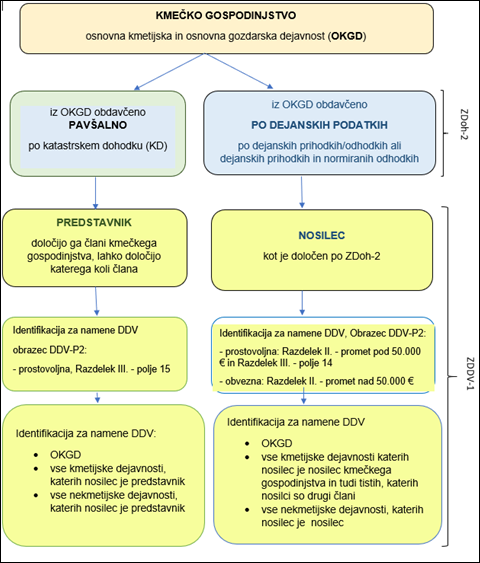 3.0 Deregistracija za namene DDV iz OKGDDavčnemu zavezancu, ki je kot predstavnik kmečkega gospodinjstva identificiran za namene DDV iz naslova opravljanja osnovne kmetijske in osnovne gozdarske dejavnosti, za katero se plačuje dohodnina po katastrskem dohodku, lahko na njegovo zahtevo preneha identifikacija za namene DDV, če:ga je davčni organ pred 1. 7. 2022 identificiral po uradni dolžnosti,se je prostovoljno identificiral za obračunavanje DDV in je od takrat že preteklo 60 mesecev,ali preneha opravljati dejavnost.Davčni zavezanec, ki je kot nosilec KG identificiran za namene DDV iz naslova opravljanja osnovne kmetijske in osnovne gozdarske dejavnosti, če zanjo ugotavlja dohodek na podlagi dejanskih prihodkov in odhodkov ali dejanskih prihodkov in normiranih odhodkov, lahko preneha obračunavati DDV oziroma mu preneha identifikacija za namene DDV, če:v obdobju zadnjih 12 mesecev ni presegel oz. ni verjetno, da bo presegel znesek 50.000 eurov obdavčljivega prometa (če ni prostovoljno vstopil v sistem DDV),je od začetka identifikacije za namene DDV že preteklo 60 mesecev (če je prostovoljno vstopil v sistem DDV) ali preneha opravljati dejavnost.O prenehanju identifikacije za DDV davčni organ odloči na podlagi:–	prejetega zahtevka davčnega zavezanca ali–	po uradni dolžnosti.Identifikacija za DDV preneha z dnem, ki ga določi davčni organ v odločbi o prenehanju identifikacije.Več glede prenehanja identifikacije za namene DDV je navedeno v podrobnejšem opisu Splošno o DDV.4.0 Obveznosti ZA OBRAČUN DDV pri prehodu iz malega davčnega zavezanca v rednega in obratnoObveznosti za obračun DDV pri prehodu iz malega davčnega zavezanca (posebne ureditve) v identificiranega (splošno ureditev) so razvidne v spodnji preglednici.*	Računi, ki jih mora davčni zavezanec izdati po DDV zakonodaji. Za popravek izdanega računa (dobropis, drugo) velja enaka davčna obveznost kot za dobavo, zaračunano z računom, ki se popravlja.**	Mišljeni so vsi primeri, ko se DDV zaračuna ali ne zaradi oprostitve oziroma prevalitve davčne obveznosti.*** Davčni zavezanec naj se z naročnikom pravočasno uskladi, katerega od njiju bo bremenil DDV, obračunan od predplačila.5.0 Izdajanje računovVsak davčni zavezanec mora zagotoviti, da sam, prejemnik ali tretja oseba v njegovem imenu in za njegov račun izda račun za opravljene dobave blaga ali storitev. Davčni zavezanec, identificiran za namene DDV, mora na izdanem računu navesti podatke, določene v 82. členu Zakona o davku na dodano vrednost - ZDDV-1 oziroma v primeru izdaje poenostavljenega računa podatke, določene v 83. členu Zakona o davku na dodano vrednost - ZDDV-1. Davčni zavezanec, ki ni identificiran za namene DDV, mora na izdanem računu navesti davčno številko ter podatke, določene v  141. členu Pravilnika o izvajanju ZDDV-1 - pravilnik.Od 22. 1. 2022 dalje velja, da davčni zavezanec račun, ki ga izda kupcu - končnemu potrošniku v papirni obliki, izroči kupcu na njegovo zahtevo. Še vedno pa je treba tudi račune za opravljene dobave kupcem - končnim potrošnikom (za katere  ni določene izjeme od obveznosti izdajanja računov) izdati in jih davčno potrditi v skladu z določbami ZDavPR. Davčni zavezanec, ki mora za dobave blaga ali storitev, opravljene končnemu potrošniku na ozemlju Slovenije, izdati račun, mora račun v papirni obliki tudi izročiti kupcu, če kupec to zahteva. Lahko ga izda tudi, če kupec tega ne zahteva.Več glede izdajanja računov je navedeno v podrobnejšem opisu Računi, prav tako v odgovorih na vprašanja v zvezi z izdajanjem računov z vidika DDV. Na spletni strani Finančne uprave Republike Slovenije so objavljeni tudi odgovori na vprašanja v zvezi z obveznostjo izdajanja računov iz vezane knjige računov in davčnega potrjevanja računov. Več glede obveznosti izdajanja računov in davčnega potrjevanja računov je pojasnjeno pri odgovoru na vprašanje št. 154.Davčnemu zavezancu, ki ni identificiran za namene DDV, in ki ugotavlja dohodek iz osnovne kmetijske in osnovne gozdarske dejavnosti na podlagi katastrskega dohodka, pa ni treba izdati računa:–	za prodajo kmetijskih in gozdarskih pridelkov in storitev neposredno končnemu potrošniku­	neposredno na domu,­	od vrat do vrat,­	neposredno na premičnih stojnicah in­	na tržnici ter–	za jemanje za lastno rabo v okviru kmečkega gospodinjstva.Kot dobava končnemu potrošniku se šteje neposredna prodaja končnemu potrošniku (osebi, ki ni davčni zavezanec), ne glede na način prodaje, ki lahko vključuje neposredno prodajo na domu, prodajo od vrat do vrat pa tudi neposredno prodajo na premičnih stojnicah (ob cesti, na sejmih, shodih ...).Kot dobava na tržnici se šteje prodaja lastnih kmetijskih in gozdarskih pridelkov na trgu pa tudi prodaja v okviru veletržnic in drugih odkupnih mestih za kmetijske pridelke, vendar se oprostitev od izdajanja računov nanaša samo na neposredno prodajo končnim potrošnikom.V primeru prodaje davčnim zavezancem pa je izdaja računa obvezna. Prodajalci lastnih kmetijskih in gozdarskih pridelkov pa tudi v primerih prodaje davčnim zavezancem praviloma niso administrativno obremenjeni s to obveznostjo, saj v praksi največkrat račun v imenu in za račun prodajalca izda kupec blaga, saj ta potrebuje dokument za svoje knjigovodstvo. To pravilo je še posebej uveljavljeno v primeru, da ob prodaji kmetje uveljavljajo pravico do pavšalnega nadomestila.Kot dobava za lastno rabo se šteje le odvzem blaga za porabo v okviru (kmečkega) gospodinjstva davčnega zavezanca, ne pa tudi dobava blaga morebitni dopolnilni ali drugi predelovalni dejavnosti v okviru istega kmečkega gospodinjstva. Kadar se dohodek osnovne kmetijske in osnovne gozdarske dejavnosti ugotavlja na podlagi pavšalne ocene dohodka – katastrskega dohodka, se dopolnilna dejavnost na kmetiji za davčne namene obravnava kot samostojna dejavnost, in to tudi v primeru, da je njen nosilec ista oseba kot davčni zavezanec iz osnovne kmetijske in osnovne gozdarske dejavnosti. Zato je treba dobavo med osnovno kmetijsko in osnovno gozdarsko dejavnostjo obravnavati kot promet blaga ali storitev drugemu davčnemu zavezancu, za katere ne velja izjema oprostitev izdajanja računov.Oprostitev izdajanja računov pa se ne nanaša na–	dobavo kmetijskih in gozdarskih pridelkov kmetov, ki so pri davčnem organu priglasili ugotavljanje davčne osnove od dohodka na podlagi dejanskih prihodkov in dejanskih odhodkov oziroma dejanskih prihodkov in normiranih odhodkov;–	dobavo lastnih kmetijskih izdelkov, torej predelanih kmetijskih pridelkov, ki so rezultat dopolnilne dejavnosti ali druge predelovalne dejavnosti na kmetiji, za katero se dohodek vedno ugotavlja na podlagi dejanskih prihodkov in odhodkov ali dejanskih prihodkov in normiranih odhodkov.Tudi v tem primeru velja, da mora za dobave blaga ali storitev, opravljene končnemu potrošniku na ozemlju Slovenije, izdati račun, račun v papirni obliki pa kupcu izroči le na njegovo zahtevo.Več glede izdajanja računov v primeru uveljavljanja pavšalnega nadomestila je navedeno v poglavju 6.4 tega opisa.6.0 Pravica do uveljavljanja pavšalnega nadomestilaFizična oseba, predstavnik kmečkega gospodinjstva, ki davčno osnove iz osnovne kmetijske in osnovne gozdarske dejavnosti ugotavlja na podlagi pavšalne obdavčitve, in ki iz te dejavnosti ni identificiran za namene DDV, ima ob dobavi kmetijskih in gozdarskih pridelkov ter kmetijskih in gozdarskih storitev, ki so rezultat osnovne kmetijske in osnovne gozdarske dejavnosti kmečkega gospodinjstva, pravico do pavšalnega nadomestila DDV.Za pridobitev pravice do uveljavljanja pavšalnega nadomestila mora pridobiti dovoljenje davčnega organa. Davčni zavezanec, predstavnik kmečkega gospodinjstva, lahko uveljavi pravico do pavšalnega nadomestila le za dobavo:–	kmetijskih in gozdarskih pridelkov, ki so rezultat osnovne kmetijske in osnovne gozdarske dejavnosti članov kmečkega gospodinjstva, katerega predstavnik je, za katero se dohodek ugotavlja na podlagi pavšalne ocene dohodka,–	kmetijskih in gozdarskih storitev, opravljenih za plačilo prek strojnega krožka.Pravico do uveljavljanja pavšalnega nadomestila ima le za dobavo kmetijskih in gozdarskih pridelkov ter kmetijskih in gozdarskih storitev, ki so rezultat osnovne kmetijske in gozdarske dejavnosti njegovega kmečkega gospodinjstva, za katero se dohodek ugotavlja na podlagi katastrskega dohodka, ter če se te dobave opravijo kupcem, davčnim zavezancem, ki so identificirani za namene DDV (v Sloveniji ali v drugi državi članici). Posamezni davčni zavezanec lahko uveljavi pavšalno nadomestilo le za tiste pridelke in storitve, za katere mu je davčni organ v dovoljenju priznal pravico do pavšalnega nadomestila.Pavšalno nadomestilo je mogoče uveljaviti le za pridelke in storitve, ki spadajo v posamezne skupine kmetijskih in gozdarskih pridelkov ter kmetijskih in gozdarskih storitev, navedenih v prilogi XII k Pravilniku o izvajanju ZDDV-1 - pravilnik, ob izpolnjevanju pogojev, kakor je našteto v preglednici: Kot dokazilo o izpolnjevanju pogojev za pridobitev in uveljavljanje pravice do uveljavljanja pavšalnega nadomestila se upoštevajo podatki, s katerimi razpolaga davčni organ za potrebe odmere dohodnine. Vložnik ne more dokazovati površine zemljišč v uporabi z veljavnimi pogodbami in drugo dokumentacijo. Vloga za pridobitev dovoljenja (vloži jo član kmečkega gospodinjstva, ki ga člani določijo za predstavnika kmečkega gospodinjstva - vlagatelj) se odda v elektronski obliki prek sistema eDavki davčnemu organu na obrazcu DDV-PN, ki je v prilogi XIII k Pravilniku o izvajanju ZDDV-1 - pravilnik. Vlogo za pridobitev dovoljenja lahko vloži le en član kmečkega gospodinjstva kot njegov predstavnik.V vlogi vlagatelj označi skupine kmetijskih pridelkov in storitev, za katere bi želel uveljaviti pravico do pavšalnega nadomestila. Nerezident mora vlogi priložiti tudi potrdilo o članih njegovega kmečkega gospodinjstva, ki ga izda organ države nerezidenta.Če davčni organ na podlagi razpoložljivih podatkov ugotovi, da vložnikovo gospodinjstvo izpolnjuje pogoje, izda vložniku dovoljenje za uveljavljanje pravice do pavšalnega nadomestila za kmetijske in gozdarske pridelke ter kmetijske in gozdarske storitve iz tistih skupin, za katere je zaprosil in zanje izpolnjuje pogoje. Dovoljenje velja od datuma izdaje do preklica.6.1 Podaljšanje dovoljenja po uradni dolžnostiUpravičencem, ki so imeli za leto 2017 veljavno dovoljenje, je Finančna uprava Republike Slovenije le-to podaljšala po uradni dolžnosti do preklica.6.2 Spremembe, prenos in razveljavitev dovoljenjaČe želi predstavnik kmečkega gospodinjstva, na katero se glasi dovoljenje, za predstavnika določiti drugo osebo ali če želi dopolniti ali spremeniti seznam blaga in storitev, za katere ima pravico do pavšalnega nadomestila, lahko uveljavi spremembo z oddajo obvestila davčnemu organu v elektronski obliki prek sistema eDavki (obrazec DDV-PN). Če želi imetnik dovoljenja določiti drugo osebo za predstavnika kmečkega gospodinjstva, predloži k vlogi tudi izjavo te osebe, da se s tem prenosom strinja.Če kmečko gospodinjstvo ne želi več uveljavljati pravice do pavšalnega nadomestila, lahko imetnik dovoljenja o tem obvesti davčni organ v elektronski obliki prek sistema eDavki (obrazec DDV-PN). Davčni organ dovoljenje razveljavi in izbriše imetnika s seznama upravičencev do pavšalnega nadomestila.Če vložnik vloge v obdobju veljavnosti dovoljenja umre, lahko novi predstavnik kmečkega gospodinjstva odda vlogo za pridobitev dovoljenja kot naslednika vložnika vloge v elektronski obliki prek sistema eDavki na obrazcu DDV-PN. V tem primeru je treba za uveljavljanje pavšalnega nadomestila davčnemu organu predložiti nov zahtevek in davčni organ postopka ne začne po uradni dolžnosti. Namen te določbe je omogočiti prenos dovoljenja na drugega člana kmečkega gospodinjstva in s tem uveljavljanje pravice do pavšalnega nadomestila tudi v primerih, ko zapuščinski postopki še niso končani. Gre za postopke, začete na zahtevo stranke in se torej dovoljenje ne prenese avtomatično na drugega člana kmečkega gospodinjstva. Če kateri koli član kmečkega gospodinjstva med veljavnostjo dovoljenja postane davčni zavezanec, ki je identificiran za namene DDV, in mora obračunavati DDV od pridelkov in storitev, ki so rezultat osnovne kmetijske in osnovne gozdarske dejavnosti, za katero se plačuje dohodnina po katastrskem dohodku, kmečko gospodinjstvo z dnem identifikacije za namene DDV izgubi pravico do pavšalnega nadomestila. Član kmečkega gospodinjstva z dnem registracije postane zavezanec, identificiran za namene DDV, za celotno dejavnost, za katero se plačuje dohodnina po katastrskem dohodku v okviru kmečkega gospodinjstva in za vse ostale dejavnosti, katerih nosilec je.6.3 Preklic dovoljenjaDavčni organ dovoljenje prekliče:če imetnik dovoljenja ne predloži obračuna pavšalnega nadomestila do 31. januarja za preteklo leto, in sicer v elektronski obliki prek eDavkov;če imetnik dovoljenja uveljavi pavšalno nadomestilo za pridelek ali storitev, za katero kmečko gospodinjstvo ne izpolnjuje (glej pogoje pod 6.0);če kmečko gospodinjstvo ne izpolnjuje več pogojev, navedenih v preglednici v poglavju 6.0.;če skupni dohodek kmečkega gospodinjstva iz osnovne kmetijske in osnovne gozdarske dejavnosti znaša manj kot 200 eurov;če se kmečko gospodinjstvo za to dejavnost preko predstavnika prostovoljno identificira za namene DDV;če kmečko gospodinjstvo dohodek iz osnovne kmetijske in osnovne gozdarske dejavnosti ugotavlja na podlagi dejanskih prihodkov in odhodkov ali dejanskih prihodkov in normiranih odhodkov;če imetnik dovoljenja obvesti davčni organ, da kmečko gospodinjstvo ne želi več uveljavljati pavšalnega nadomestila.Imetnik dovoljenja, ki mu je bilo dovoljenje preklicano po prvi in/ali drugi točki, lahko znova zaprosi za dovoljenje v letu, ki sledi letu, v katerem mu je bilo dovoljenje preklicano. Imetnik dovoljenja za ponovno pridobitev dovoljenja predloži tudi vse obračune pavšalnega nadomestila za vsa predhodna leta, ki jih ni predložil v roku za predložitev.Npr. če bo imetniku dovoljenja preklicano dovoljenje v letu 2022 zaradi nepredložitve obračuna pavšalnega nadomestila za leto 2021 ali ker je uveljavil pavšalno nadomestilo za pridelek ali storitev, za katero ne izpolnjuje pogojev navedenih v poglavju 6.0, bo lahko znova zaprosil za dovoljenje v letu 2023.Imetnik dovoljenja obvestilo, da ne želi več uveljavljati pavšalnega nadomestila, davčnemu organu predloži v elektronski obliki prek sistema eDavki na obrazcu DDV-PN.6.4 Izdajanje računov v primeru uveljavljanja pravice do pavšalnega nadomestilaPravico do pavšalnega nadomestila lahko uveljavi oseba s seznama upravičencev, na ime katere se glasi dovoljenje za uveljavljanje pravice do pavšalnega nadomestila, lahko pa tudi drugi člani kmečkega gospodinjstva, vendar vedno za račun prej navedene osebe s seznama upravičencev.Osnova za obračun pavšalnega nadomestila je plačilo za dobavo pridelkov in storitev, za katere se sme pavšalno nadomestilo uveljavljati (v skladu s 36. členom Zakona o davku na dodano vrednost - ZDDV-1). Kupec mora ob vsaki nabavi blaga ali storitve preveriti veljavnost dovoljenja, saj lahko davčni organ veljavno dovoljenje tudi prekliče (na zahtevo imetnika dovoljenja ali po uradni dolžnosti, če so za to izpolnjeni pogoji). Veljavnost preveri na seznamu upravičencev, ki imajo dovoljenje za uveljavljanje pravice do pavšalnega nadomestila, in je dostopen v sistemu eDavki.Kupec ne more uveljavljati pravice do pavšalnega nadomestila kot odbitka DDV, če dobavitelja ni na seznamu upravičencev, ki imajo dovoljenje za uveljavljanje pravice do pavšalnega nadomestila.Če je prodajalec imetnik dovoljenja za pavšalno nadomestilo, račun za dobavo blaga oziroma storitve lahko izda tudi kupec ali tretja oseba v njegovem imenu za njegov račun. Na računu mora navesti naslednje podatke:–	datum izdaje,–	zaporedno številko, pod katero vodi izdani račun,–	ime in naslov imetnika dovoljenja ter številko in datum dovoljenja za uveljavljanje pravice do pavšalnega nadomestila,–	svoje ime in naslov ter svojo identifikacijsko številko za DDV,–	količino in vrsto dobavljenega blaga oziroma obseg in vrsto opravljenih storitev,–	datum opravljene dobave blaga oziroma storitve,–	osnovo oziroma vrednost, od katere se obračuna znesek pavšalnega nadomestila,–	stopnjo pavšalnega nadomestila (8 %) in–	znesek pavšalnega nadomestila.Tudi v primeru če dobavo opravi drug član kmečkega gospodinjstva, mora biti na računu navedena davčna številka osebe s seznama upravičencev, na ime katere se glasi dovoljenje za uveljavljanje pravice do pavšalnega nadomestila. Imetnik dovoljenja mora račune, na podlagi katerih je uveljavil pavšalno nadomestilo, hraniti v skladu s 86. členom Zakona o davku na dodano vrednost - ZDDV-1 in jih na zahtevo davčnega organa dati na vpogled.Račun z zgoraj navedenimi podatki lahko kupcu izda tudi dobavitelj, imetnik dovoljenja za uveljavljanje pravice do pavšalnega nadomestila, ki ob dobavi blaga/storitev kupcu, davčnemu zavezancu, identificiranemu za namene DDV, zahteva pavšalno nadomestilo. Več glede računov je navedeno v poglavju 5.0 tega podrobnejšega opisa.Kupec, identificiran za namene DDV je dolžan plačilu za dobavo, ki mu jo opravi imetnik dovoljenja, prišteti znesek pavšalnega nadomestila v višini 8 % od odkupne vrednosti, hkrati pa ima pravico pavšalno nadomestilo odbiti kot DDV (če je dobavitelj na seznamu upravičencev, ki imajo dovoljenje za uveljavljanje pavšalnega nadomestila in če bo nabavljeno blago ali storitve uporabil za namene obdavčenih transakcij oziroma oproščenih transakcij, ki dajejo pravico do odbitka).Če je kupec davčni zavezanec, identificiran za namene DDV v drugi državi članici, pravico do vračila pavšalnega nadomestila uveljavlja na podlagi zahtevka davčnemu organu, pri čemer se smiselno upoštevajo 74. do 74. g člen Zakona o davku na dodano vrednost - ZDDV-1.6.5 Obračun pavšalnega nadomestilaImetnik dovoljenja mora sestaviti obračun pavšalnega nadomestila za obdobje veljavnosti dovoljenja v posameznem letu in ga predložiti davčnemu organu do 31. januarja naslednjega leta. Obračun predloži prek sistema eDavki na obrazcu DDV-OPN, ki je priloga XIV Pravilniku o izvajanju ZDDV-1 - pravilnik, in sicer ne glede na to, ali je opravil kako dobavo ali ne. Če imetnik dovoljenja ne predloži obračuna pavšalnega nadomestila, davčni organ prekliče dovoljenje. Če davčni organ prekliče dovoljenje iz razloga nepredložitve obračuna pavšalnega nadomestila, lahko imetnik dovoljenja znova zaprosi za dovoljenje v letu, ki sledi letu, v katerem  mu je bilo dovoljenje preklicano (več v poglavju 6.3).Imetnik dovoljenja se kaznuje za prekršek z globo od 200 do 1.200 evrov, če ne sestavi obračuna pavšalnega nadomestila in ga ne predloži davčnemu organu v predpisanem roku oziroma v obračunu ne izkaže predpisanih podatkov.7.0 VPRAŠANJA IN ODGOVORIVprašanje 1: Kdaj lahko davčni zavezanec (kmečko gospodinjstvo) uveljavlja pravico do pavšalnega nadomestila? (1.7. 2022)OdgovorDavčni zavezanec, predstavnik kmečkega gospodinjstva, lahko uveljavlja pravico do pavšalnega nadomestila za tiste dobave kmetijskih in gozdarskih pridelkov ali storitev, za katere ima veljavno dovoljenje za uveljavljanje pravice do pavšalnega nadomestila, ter se te dobave opravijo kupcem, ki so  davčni zavezanci, identificirani za namene DDV (v Sloveniji ali drugi državi članici).Vprašanje 2: Kdo lahko da vlogo za pridobitev dovoljenja, s katerim se lahko uveljavlja (DDV) pravica do pavšalnega nadomestila? (1. 7. 2022)OdgovorZa potrebe pridobitve dovoljenja morajo davčni zavezanci – vlagatelji zahtevka izpolnjevati naslednje pogoje:katastrski dohodek (skupni dohodek iz osnovne kmetijske in osnovne gozdarske dejavnosti) vseh članov kmečkega gospodinjstva mora znašati najmanj 200 evrov,davčni zavezanec – vlagatelja zahtevka je član kmečkega gospodinjstva, člani kmečkega gospodinjstva morajo imeti za posamezno skupino v uporabi predpisana kmetijska oz. gozdna zemljišča (evidentirane po dejanski rabi),kmečko gospodinjstvo davčne osnove od dohodka iz osnovne kmetijske in osnovne gozdarske dejavnosti ne ugotavlja na podlagi dejanskih prihodkov in odhodkov ali na podlagi dejanskih prihodkov in normiranih odhodkov (so iz OKGD obdavčeni pavšalno po katastrskem dohodku),kmečko gospodinjstvo iz naslova osnovne kmetijske in gozdarske dejavnosti ni prostovoljno identificirano za namene DDV.Vprašanje 3: Kaj se šteje za kmečko gospodinjstvo? (17. 1. 2018)OdgovorKmečko gospodinjstvo je skupnost ene ali več fizičnih oseb, ki imajo na dan 30. junija v davčnem letu po predpisih o prijavi prebivališča prijavljeno isto stalno prebivališče, niso najeta delovna sila, ter se vsaj za enega ali več članov kmečkega gospodinjstva šteje, da opravljajo osnovno kmetijsko in osnovno gozdarsko dejavnost po določbah tega zakona in njihov skupni dohodek iz osnovne kmetijske in osnovne gozdarske dejavnosti znaša najmanj 200 eurov.Vprašanje 4: Koliko predstavnikov kmečkega gospodinjstva lahko vloži vlogo za uveljavljanje pavšalnega nadomestila? (17. 1. 2018 )Odgovor Vlogo za pridobitev dovoljenja lahko vloži le en član kmečkega gospodinjstva - kot njegov predstavnik. Vprašanje 5: Kako in kje se odda vloga za pridobitev dovoljenja? (17. 1. 2018)Odgovor Vloga za pridobitev dovoljenja se odda v elektronski obliki preko sistema eDavki na obrazcu DDV-VlgPN (izbere se možnost »nova vloga«).  Vprašanje 6: Nimam računalnika oz. digitalnega potrdila. Kako lahko vložim vlogo za pridobitev dovoljenja? (17. 1. 2018) Odgovor Za oddajo vloge preko sistema eDavki potrebujete kvalificirano digitalno potrdilo, ki ga pridobite z oddajo vloge na upravni enoti.Po prevzemu zgoraj navedenega digitalnega potrdila morate opraviti postopek prve prijave vašega digitalnega potrdila v sistemu eDavki. Po opravljeni prvi prijavi v sistemu eDavki lahko oddate vlogo za pridobitev dovoljenja na obrazcu DDV-VlgPN (izbere se možnost »nova vloga«).Lahko pa za oddajo obrazcev pooblastite nekoga, ki digitalno potrdilo že ima. Obrazec pooblastila je predpisan in je dostopen na povezavi http://edavki.durs.si v rubriki Pooblaščanje. Izpolnjen obrazec pooblastila lahko v papirni obliki predložite na pristojni finančni urad. Obstaja tudi možnost prijave v eDavke z uporabniškim imenom in geslom, o čemer na dostopu najdete dodatne informacije.Vprašanje 7: Imam veljavno dovoljenje. Ali moram za vsako leto oddati vlogo za podaljšanje? (17. 1. 2018)OdgovorVloge za podaljšanje dovoljenja, ki velja do preklica, ni treba predložiti.Predstavnikom kmečkega gospodinjstva, ki jim je bilo za leto 2017 izdano dovoljenje za uveljavljanje pravice do pavšalnega nadomestila, je davčni organ s 1. januarjem 2018 po uradni dolžnosti podaljšal veljavnost dovoljenja do preklica.Vsem osebam, članom kmečkega gospodinjstva, katerim je davčni organ izdal dovoljenje po 1. 1. 2018, to dovoljenje velja do preklica.Do preklica pomeni, da je prejeto dovoljenje, veljavno, dokler ga davčni organ ne prekliče (z odločbo). Davčni organ dovoljenje prekliče ali po uradni dolžnosti (ker kmečko gospodinjstvo ne izpolnjuje več predpisanih pogojev (več v odgovoru na vprašanje št. 13) ali če imetnik dovoljenja obvesti davčni organ, da kmečko gospodinjstvo pavšalnega nadomestila ne želi več uveljavljati. Vprašanje 8: Imam veljavno dovoljenje, vendar bi želel dovoljenje še za eno skupino pridelkov. Kaj moram storiti? (17. 1. 2018)OdgovorČe želi imetnik dovoljenja dopolniti seznam blaga in storitev (uveljavljati pavšalno nadomestilo) še za ostale skupine pridelkov/storitev, za katere sicer izpolnjuje pogoje za uveljavljanje pravice do pavšalnega nadomestila, predloži vlogo na obrazcu DDV-VlgPN (izbere se možnost »sprememba dovoljenja«) preko sistema eDavki. Na vlogi označi vse skupine pridelkov/storitev za katere želi uveljavljati pavšalno nadomestilo, torej tudi tiste, za katere že ima veljavno dovoljenje.Vprašanje 9: Pred kratkim sem postal lastnik kmetije. Kako lahko pridobim dovoljenje za pavšalno nadomestilo, če ti podatki še niso evidentirani v uradnih evidencah? (17. 1. 2018)OdgovorRazumemo, da se vprašanje nanaša na primer, ko novi lastnik kmetije prej ni bil član kmečkega gospodinjstva (kmečko gospodinjstvo kot je pojasnjeno pri odgovoru na vprašanje št. 3).Davčni organ pri izdaji dovoljenja upošteva podatke, s katerimi razpolaga za potrebe odmere dohodnine. Vložnik vloge ne more dokazovati površine zemljišč v uporabi z veljavnimi pogodbami in drugo dokumentacijo. Če torej član kmečkega gospodinjstva (npr. novi lastnik kmetije) v preteklem letu iz osnovne kmetijske in osnovne gozdarske dejavnosti ni bil obdavčen pavšalno po katastrskem dohodku (ni bil zavezanec za dohodnino iz katastrskega dohodka), v tekočem letu še ne izpolnjuje pogojev za imetnika dovoljenja (kot predstavnik kmečkega gospodinjstva). Navedeno pomeni, da v tekočem letu ne more pridobiti dovoljenja. Dovoljenje in s tem pravico do uveljavljanja pavšalnega nadomestila bo lahko pridobil na podlagi podatkov za potrebe odmere dohodnine za tekoče leto (torej na podlagi odmere dohodnine v naslednjem letu za tekoče leto), če bo takrat izpolnjeval predpisane pogoje glede kmetijskih oz. gozdnih zemljišč v uporabi.Vprašanje 10: Dovoljenje za pavšalno nadomestilo bi želel prenesti na sina. Kakšen je postopek? (17. 1. 2018 in 27.1.2023)OdgovorČe imetnik dovoljenja želi določiti drugo osebo za predstavnika kmečkega gospodinjstva, predloži vlogo na obrazcu DDV-VlgPN preko sistema eDavki. Na vlogi označi možnost »prenos dovoljenja« in izpolni podatke o članu gospodinjstva (davčnem zavezancu, ki je član kmečkega gospodinjstva) , na katerega se prenaša dovoljenje. K vlogi naj priloži tudi izjavo te osebe, da se s tem prenosom strinja. Na osnovi vloge bo dosedanji imetnik dovoljenja izbrisan iz evidence imetnikov dovoljenja, novemu predstavniku kmečkega gospodinjstva pa bo dovoljenje izdano z naslednjim dnem za iste skupine.Vprašanje 11: Imetnik dovoljenja je umrl. Kaj moramo storiti? (1. 7. 2022)OdgovorČe imetnik dovoljenja v obdobju veljavnosti dovoljenja umre, se lahko pravica do uveljavljanja pavšalnega nadomestila prenese na drugega člana kmečkega gospodinjstva kot naslednika vložnika vloge, če: je ta oseba član kmečkega gospodinjstva, skupni dohodek iz osnovne kmetijske in osnovne gozdarske dejavnosti (katastrski dohodek) kmečkega gospodinjstva znaša najmanj 200 eurov,je  predložil vlogo za določitev dejanskega uporabnika zemljišča in je predložil vlogo za pridobitev dovoljenja za uveljavljanje pavšalnega nadomestila v elektronski obliki prek sistema eDavki na obrazcu DDV-VlgPN (označi se možnost »nova vloga«).Sam prepis lastništva za uveljavljanje pravice do pavšalnega nadomestila ni pomemben, ker je predložena vloga za določitev dejanskega uporabnika zemljišča.Vprašanje 12: Kaj moram storiti, če dovoljenja več ne želim imeti? (17. 1. 2018)OdgovorČe kmečko gospodinjstvo ne želi več uveljavljati pavšalnega nadomestila, lahko predloži davčnemu organu obvestilo v elektronski obliki preko sistema eDavki na obrazcu DDV-VlgPN (izbere se možnost »prenehanje dovoljenja«). Davčni organ razveljavi dovoljenje (z odločbo) in izbriše takega imetnika s seznama upravičencev do pavšalnega nadomestila.Vprašanje 13: V katerih primerih davčni organ odvzame pravico do uveljavljanja pavšalnega nadomestila (prekliče dovoljenje) po uradni dolžnosti? (1. 7. 2022)OdgovorDavčni organ po uradni dolžnosti dovoljenje prekliče in s tem odvzame pravico do uveljavljanja pavšalnega nadomestila:če imetnik dovoljenja ne predloži obračuna pavšalnega nadomestila do 31. januarja za preteklo leto, in sicer v elektronski obliki prek eDavkovče imetnik dovoljenja uveljavi pavšalno nadomestilo za pridelek ali storitev, za katero kmečko gospodinjstvo ne izpolnjuje pogojev(glej pogoje pod 6.0)če kmečko gospodinjstvo ne izpolnjuje več pogojev, navedenih v preglednici v poglavju 6. 0.če skupni dohodek kmečkega gospodinjstva iz osnovne kmetijske in osnovne gozdarske dejavnosti znaša manj kot 200 eurov;če se kmečko gospodinjstvo za to dejavnost preko predstavnika prostovoljno identificira za namene DDV;če kmečko gospodinjstvo dohodek iz osnovne kmetijske in osnovne gozdarske dejavnosti ugotavlja na podlagi dejanskih prihodkov in odhodkov ali dejanskih prihodkov in normiranih odhodkov;če imetnik dovoljenja obvesti davčni organ, da kmečko gospodinjstvo ne želi več uveljavljati pavšalnega nadomestila.Vprašanje 14: Pozabil sem predložiti obračun pavšalnega nadomestila do 31. 1. za preteklo leto. Davčni organ mi je po uradni dolžnosti odvzel pravico do uveljavljanja pavšala. Kaj lahko storim? (18. 1. 2018)OdgovorImetnik dovoljenja, ki mu je bilo dovoljenje preklicano zaradi nepredložitve obračuna v roku, lahko znova zaprosi za dovoljenje v letu, ki sledi letu, v katerem mu je bilo dovoljenje preklicano. Imetnik dovoljenja za ponovno pridobitev dovoljenja predloži tudi vse obračune pavšalnega nadomestila za vsa predhodna leta, ki jih ni predložil.Primer: Če imetnik dovoljenja ni predložil obračuna pavšalnega nadomestila za leto 2017 do roka za predložitev, to je do 31. 1. 2018, bo lahko oddal vlogo za dovoljenje za uveljavljanje pavšalnega nadomestila v letu 2019.Vprašanje 15: Uveljavil sem pavšalno nadomestilo za pridelek ali storitev, za katero ne izpolnjujem pogojev. Davčni organ mi je po uradni dolžnosti odvzel pravico do uveljavljanja pavšala. Kaj lahko storim? (18. 1. 2018)OdgovorImetnik dovoljenja, ki mu je bilo dovoljenje preklicano zaradi nepravilnega uveljavljanja pravice do pavšalnega nadomestila, lahko znova zaprosi za dovoljenje v letu, ki sledi letu, v katerem mu je bilo dovoljenje preklicano.Vprašanje 16: Živino bom prodal kupcu v drugo državo članico EU. Ali lahko uveljavljam pavšalno nadomestilo za to prodajo? (17. 1. 2018)OdgovorDa, pravico do pavšalnega nadomestila imate tudi za dobave blaga, ki jo opravite davčnim zavezancem, identificiranim za namene DDV v drugi državi članici, seveda če imate veljavno dovoljenje za to skupino (npr. za živali je Skupina 1 – pridelki živinoreje).Vprašanje 17: Do kdaj moram oddati obračun pavšalnega nadomestila? (17. 1. 2018)OdgovorObračun pavšalnega nadomestila je treba predložiti v elektronski obliki preko sistema eDavki na obrazcu DDV-ObrPN do 31. januarja tekočega leta za preteklo  leto. Vprašanje 18: Ali moram oddati obračun tudi, če ni bilo prometa? (17. 1.2018)OdgovorDa. Če kmečko gospodinjstvo dalj časa ne opravi dobav, pri katerih bi lahko uveljavljalo pravico do pavšalnega nadomestila, lahko v izogib obveznosti predložitve (praznih) obračunov pavšalnega nadomestila davčni organ obvesti, da ne želi več uveljavljati pavšalno nadomestila (na obrazcu DDV-VlgPN se izbere možnost »prenehanje dovoljenja«).Vprašanje 19: Nimam računalnika oz. digitalnega potrdila. Kako oddam obračun pavšalnega nadomestila? (17. 1. 2018)OdgovorZa oddajo obračuna preko sistema eDavki potrebujete kvalificirano digitalno potrdilo, ki ga pridobite z oddajo vloge na upravni enoti.Po prevzemu digitalnega potrdila morate opraviti postopek prve prijave vašega digitalnega potrdila v sistemu eDavki, nato lahko oddate elektronsko obračun pavšalnega nadomestila na obrazcu DDV-ObrPN.Lahko pa za oddajo obrazcev pooblastite nekoga, ki digitalno potrdilo ima. Obrazec pooblastila je dostopen na povezavi http://edavki.durs.si v rubriki Pooblaščanje. Izpolnjen obrazec pooblastila predložite na pristojni finančni urad. Obstaja tudi možnost prijave v eDavke z uporabniškim imenom in geslom, kjer na dostopu najdete dodatne informacije.Vprašanje 20: Za kmetijske in gozdarske storitve je možno uveljavljati pavšalno nadomestilo le, če so le te opravljene preko strojnega krožka. Lahko primeroma navedete, katere storitve so tiste, ki se lahko opravijo preko strojnega krožka? (17. 1. 2018)OdgovorPreko strojnih krožkov se lahko opravljajo storitve v zvezi z oddajanjem v najem kmetijske in gozdarske mehanizacije ter opreme, delovne sile in drugih proizvodnih zmogljivosti. Več o strojnih krožkih je na voljo v Zakonu o kmetijstvu – ZKme-1 in Pravilniku o pogojih za oprostitev plačila dohodnine od prejemkov iz medsosedske pomoči med kmetijskimi gospodarstvi v okviru strojnih krožkov.Vprašanje 21: Ali je možno uveljavljati pavšalno nadomestilo za storitev dopitanja živali (pujski, telički, piščanci, itd), ki jo kmečko gospodinjstvo opravlja s pretežno lastno krmo? (17. 1. 2018 – popr.)OdgovorOskrba oziroma pitanja tujih živali se lahko šteje kot OKGD le v primeru, da ta poleg zagotavljanja prostora in izvajanja opravil pitanja zajema tudi zagotavljanje lastne krme z zemljišč v uporabi kmečkega gospodinjstva, ki živali pita. V takem primeru je mogoče storitveno pitanje šteti kot lastno OKGD kmečkega gospodinjstva, prodaja, ki v vrednosti sicer zajema le del vrednosti prirasta, pa lahko obravnava kot prodaja cele živali. Če rejec zagotavlja prostor in izvaja le storitve dopitanja, krmo pa zagotovi naročitelj pitanja, se tako pitanje ne more šteti za OKGD in se zanj  ne more uveljavljati pavšalnega nadomestila. Vprašanje 22: Pavšalno dovoljenje se je med letom preneslo na novega upravičenca. Kako se odda obračun pavšalnega nadomestila, ali oddata vsak svoj obračun ali odda novi upravičenec skupni obračun ?OdgovorČe se je dovoljenje med letom preneslo na drugega predstavnika kmečkega gospodinjstva, mora obračun DDV-OPN predložiti slednji (torej predstavnik, na katerega se je preneslo dovoljenje), in sicer za celotno obdobje veljavnosti dovoljenja (torej tudi za obdobje, v katerem je bil predstavnik  kmečkega gospodinjstva drug član gospodinjstva)..Vprašanje 23: Upravičenec do pavšalnega nadomestila je umrl. Ali je potrebno oddati obračun pavšalnega nadomestila za umrlega upravičenca?OdgovorDa. Vprašanje 24: Pri izpolnjevanju obračuna pavšalnega nadomestila nas zanima ali vpisujemo podatke po fakturirani realizaciji ali po plačani realizaciji?OdgovorUpravičenec do pavšalnega nadomestila mora v obračunu DDV- OPN  poročati o opravljenih dobavah blaga oziroma storitev davčnim zavezancem, ki so identificirani za namene DDV, ki jih je opravil v posameznem obračunskem obdobju in je bil zanje izdan račun – torej mora poročati po fakturirani realizaciji. Vprašanje 25: Ali določba 160. člena Pravilnika pomeni nov način obdavčitve kmečkih gospodinjstev, ki dohodek iz OKGD ugotavlja pavšalno po KD? (1.7.2022) OdgovorNe. Glede vstopa v sistem DDV kmečkih gospodinjstev, ki dohodek iz OKGD ugotavljajo pavšalno kot KD, velja enako kot do sedaj (izhaja se iz kmetijske zakonodaje in zakona o dohodnini).PodrobnejeV 160. členu Pravilnika se pojasnjuje obseg uporabe identifikacijske številke za namene DDV  predstavnika kmečkega gospodinjstva, ki je za dohodek iz OKGD obdavčen pavšalno po katastrskem dohodku. Predstavnik kmečkega gospodinjstva iz drugega odstavka 94. člena ZDDV-1 (ta je še vedno eden izmed članov kmečkega gospodinjstva) z dnem identifikacije za namene DDV postane davčni zavezanec, identificiran za namene DDV za celotno dejavnost OKGD, za katero se plačuje dohodnina po katastrskem dohodku v okviru kmečkega gospodinjstva, in za vse druge dejavnosti, katerih nosilec je.Vprašanje 26: Za katere dejavnosti velja identifikacija predstavnika kmečkega gospodinjstva? (1. 7. 2022)Kmečko gospodinjstvo, ki dohodek iz OKGD ugotavlja pavšalno po katastrskem dohodku (OKGD po KD), se želi prostovoljno identificirati za namene DDV, za to določi člana A za predstavnika kmečkega gospodinjstva. Predstavnik - član A je tudi nosilec dopolnilne dejavnosti na kmetiji (DDK1) in dejavnosti s.p. Član istega kmečkega gospodinjstva B ima registrirano svojo dopolnilno dejavnosti (DDK2) in ni identificiran za namene DDV, želi pa obračunavati DDV od dobav, ki jih opravi v okviru svoje DDK2. Za katere dejavnosti velja identifikacija predstavnika kmečkega gospodinjstva – člana A? OdgovorČlan A je kot predstavnik kmečkega gospodinjstva prostovoljno identificiran za namene DDV za dobave, opravljene v okviru kmečkega gospodinjstva (OKGD po KD) kot tudi za dobave, opravljene v okviru dejavnosti, katerih nosilec je (DDK1 in s.p.), kot tudi za druge dejavnosti, katerih nosilec bo postal kasneje. Na obrazcu DDV-P2 v razdelku III. označi polje 15 – Prostovoljna vključitev po drugem odstavku 94. člena ZDDV-1. Če član A v razdelku A navede dejanski in pričakovani promet (za s.p. in DDK1) pod 50.000 evrov, označi v razdelku III še polje 14. Identifikacija za namene DDV člana A ne velja tudi za dejavnosti člana B. Član B ni identificiran za namene DDV, mora za obračunavanje DDV pridobiti svojo identifikacijsko številko:če je verjetnost, da bo z dobavami, opravljenimi v okviru svoje DDK2, presegel limit 50.000 evrov, se mora obvezno identificirati za namene DDV (v tem primeru na obrazcu DDV-P2 razdelek III. ne izpolnjuje), lahko se prostovoljno identificira za namene DDV že prej (na obrazcu DDV-P2 v razdelku III. izpolni polje 14 – Prostovoljna vključitev po prvem odstavku 94. člena ZDDV-1).Vprašanje 27: Predstavnik kmečkega gospodinjstva (OKGD pavšalno po KD) je tudi nosilec dejavnosti s.p. in je iz naslova opravljanja dejavnosti kot s.p. že identificiran za namene DDV. Kako v sistem DDV vstopi tudi kmečko gospodinjstvo z OKGD in kako s prenehanjem identifikacije? (1. 7. 2022)Kaj mora narediti predstavnik kmečkega gospodinjstva A, da bo v sistemu DDV tudi kmečko gospodinjstvo (OKGD po KD)?OdgovorČe je fizična oseba, ki je sicer že v sistemu DDV identificirana za namene DDV za dejavnost, katere nosilec je (s.p.), določena za predstavnika kmečkega gospodinjstva, ki je iz OKGD obdavčena pavšalno po katastrskem dohodku, mora za to, da bo v sistemu DDV tudi iz naslova opravljanja OKGD, za katero je obdavčeno po katastrskem dohodku, predložiti obrazec DDV-P2, v katerem v razdelku III izpolni polje 15 - Prostovoljna vključitev po drugem odstavku 94. člena ZDDV-1. S tem bo prostovoljno identificiran za namene DDV za dobave, opravljene v okviru OKGD in s.p., kot tudi za druge dejavnosti, če bo postal njihov nosilec kasneje. Kdaj lahko tak davčni zavezanec izstopi iz sistema DDV (predloži zahtevek za prenehanje identifikacije za namene DDV)?OdgovorDavčni zavezanec lahko predloži zahtevek za prenehanje identifikacije za namene DDV (iz OKGD in ostalih dejavnosti, katerih nosilec je) po poteku 60 mesecev od datuma, ko je bil identificiran za namene DDV kot predstavnik kmečkega gospodinjstva. Davčni zavezanec ne more izstopiti iz sistema DDV samo z ostalimi dejavnostmi, medtem ko bi bil z OKGD še vedno identificiran za namene DDV.Ali lahko iz sistema DDV izstopi z dejavnostjo s.p. že prej (pred potekom 60 mesecev od datuma, ko je bil identificiran za namene DDV kot predstavnik kmečkega gospodinjstva), glede na to, da je bil z s.p. že prej identificiran za namene DDV?OdgovorNe, tak davčni zavezanec bo lahko izstopil iz sistema DDV, ko bo poteklo 60 mesecev od datuma, ko je bil identificiran za namene DDV kot predstavnik kmečkega gospodinjstva. Pred prenehanjem identifikacije za namene DDV je treba preveriti, če tak davčni zavezanec dejansko izpolnjuje vse pogoje za prenehanje identifikacije za namene DDV. Davčni zavezanec lahko po preteku 60 mesecev od datuma identifikacije za namene DDV (tudi) iz OKGD predloži zahtevek za prenehanje identifikacije za namene DDV – obrazec DDV-De (o tem zahtevku odloči davčni organ z odločbo), če želi izstopiti iz sistema DDV tako z OKGD, za katero je obdavčen pavšalno po katastrskem dohodku, kot tudi z drugimi dejavnostmi, katerih nosilec je. Vendar pa je treba biti v zvezi z ostalimi dejavnostmi, katerih nosilec je, pazljiv na naslednji dve situaciji:če promet iz teh dejavnosti v zadnjih 12 mesecih presega 50.000 evrov, mora s temi dejavnostmi ostati identificiran za namene DDV (ne predloži zahtevka za prenehanje identifikacije za namene DDV (ker ostane v sistemu DDV z drugimi dejavnostmi, katerih nosilec je), predloži pa obrazec DDV-P2, na katerem v razdelku II navede znesek prometa blaga in storitev,  polja 15 ne označi – s tem se šteje, da davčni organ obvešča, da je še vedno identificiran za namene DDV, vendar ne več z OKGD); če promet iz teh dejavnosti v zadnjih 12 mesecih ne presega 50.000 evrov, lahko ostane s temi dejavnostmi identificiran za namene DDV (predloži obrazec DDV-P2, na katerem v razdelku II navede znesek prometa blaga in storitev,  označi polje 14, polja 15 ne označi – s tem se šteje, da davčni organ obvešča, da je še vedno identificiran za namene DDV, vendar ne več z OKGD).Opozarjamo, da davčni zavezanec ne more iz sistema DDV izstopiti le z s.p., medtem ko bi ostal z OKGD identificiran za namene DDV – glej drugi odstavek 160. člena Pravilnika.Kaj je treba narediti, če želi tako kmečko gospodinjstvo ostati v sistemu DDV, vendar bi določili novega predstavnika kmečkega gospodinjstva?OdgovorČe želi kmečko gospodinjstvo imenovati novega predstavnika kmečkega gospodinjstva, mora obstoječi predstavnik predložiti zahtevek za prenehanje identifikacije za namene DDV. Če pa želi z ostalimi dejavnostmi, katerih nosilec je, ostati v sistemu DDV, mora predložiti obrazec DDV-P2 (v zvezi s tem glej zgornji alineji). Novi predstavnik kmečkega gospodinjstva za identifikacijo za namene DDV predloži obrazec DDV-P2, na katerem izpolni polje 15. Paziti je treba, da novi predstavnik kmečkega gospodinjstva pravočasno predloži zahtevek za identifikacijo za namene DDV, tako da se zagotovi kontinuiteta identifikacije takega kmečkega gospodinjstva.Vprašanje 28: Ali kmečko gospodinjstvo, ki dohodek iz OKGD ugotavlja po dejanskih podatkih (dejanski prihodki/odhodki in dejanski/normirani odhodki) vstopi v sistem DDV tako, da se za namene DDV identificira eden izmed članov tega kmečkega gospodinjstva, ki pa ni nosilec tega kmečkega gospodinjstva po zakonu, ki ureja dohodnino? (1. 7. 2022)OdgovorNe, za namene DDV se ne more identificirati član kmečkega gospodinjstva, ki ni nosilec kmečkega gospodinjstva po zakonu, ki ureja dohodnino. Če želi v sistem DDV vstopiti kmečko gospodinjstvo, ki dohodek iz OKGD ugotavlja po dejanski prihodkih in odhodkih ali dejanskih prihodkih in normiranih odhodkih, se mora za namene DDV identificirati nosilec kmečkega gospodinjstva. Za katere dobave velja identifikacija za namene DDV nosilca takega kmečkega gospodinjstva?OdgovorIdentifikacija za namene DDV nosilca kmečkega gospodinjstva, ki dohodek iz OKGD ugotavlja na podlagi dejanskih prihodkov in odhodkov ali dejanskih prihodkov in normiranih odhodkov, velja za dobave, opravljene v okviru OKGD, vseh dopolnilnih dejavnosti na kmetiji in drugih kmetijskih dejavnosti, ne glede na to, kdo je nosilec le teh ter nekmetijskih dejavnosti, katerih nosilec je nosilec kmečkega gospodinjstva (ne velja pa za nekmetijske dejavnosti, katerih nosilci so drugi člani tega kmečkega gospodinjstva).Vprašanje 29: V sistem DDV so lahko kmečka gospodinjstva, ki dohodek iz OKGD ugotavljajo po dejanskih prihodkih in odhodkih ali dejanskih prihodkih in normiranih odhodkih,  vstopala tudi tako, da se je identificiral za namene DDV član, ki ni bil nosilec ali več članov istega kmečkega gospodinjstva za različne kmetijske dejavnosti. Kaj je treba narediti sedaj glede na določbo desetega odstavka 94. člena ZDDV-1? (1. 7. 2022)OdgovorV takem primeru je treba narediti spremembo pri identifikaciji za DDV, in sicer:član, ki ni tudi nosilec tega kmečkega gospodinjstva, prek sistema eDavki vloži vlogo za deregistracijo (obrazec DDV-De), če pa je nosilec tudi drugih nekmetijskih dejavnosti, s katerimi želi oziroma mora zaradi doseganja praga ostati v sistemu DDV, obrazca DDV-De ne predloži,nosilec tega kmečkega gospodinjstva prek sistema eDavki vloži vlogo za identifikacijo na obrazcu DDV-P2 (če je nosilec že identificiran za namene DDV, mu ni treba predložiti novega obrazca DDV-P2).Izpostavljamo, da je treba vlogo za deregistracijo in obrazec DDV-P2 za identifikacijo predložiti hkrati, da se zagotovi kontinuiteta identifikacije takega kmečkega gospodinjstva. Pri obeh vlogah se priloži tudi pojasnilo glede razloga za predložitev teh vlog.Če član, ki ni bil nosilec kmečkega gospodinjstva, opravlja tudi druge nekmetijske dejavnosti (poleg OKGD in drugih kmetijskih dejavnosti ter dopolnilnih dejavnosti na kmetiji, ki se opravljajo v okviru kmečkega gospodinjstva), lahko s temi dejavnostmi ostane v sistemu DDV oz. se morajo identificirati za namene DDV, če je verjetnost, da se preseže prag 50.000 evrov v zadnjih 12 mesecih. Slednje velja tudi za ostale člane kmečkega gospodinjstva, ki niso nosilec le tega. Vprašanje 30: Kaj je treba narediti, če kmečko gospodinjstvo spremeni ugotavljanje dohodka iz te dejavnosti tako, da ga prične ugotavljati po dejanskih prihodkih in odhodkih ali dejanskih prihodkih in normiranih odhodkih. Ali je treba narediti tudi spremembo pri identifikaciji za DDV? (1. 7. 2022)Da, če nosilec kmečkega gospodinjstva ni isti član kmečkega gospodinjstva, ki je bil predstavnik tega gospodinjstva. Sprememba se smiselno naredi na način, kot je pojasnjen odgovoru na vprašanje 29.Vprašanje 31: Katere obveznosti predstavniku/nosilcu kmečkega gospodinjstva lahko nastanejo ob prenehanju identifikacije za namene DDV? (1. 7. 2022)OdgovorOb prenehanju identifikacije za namene DDV mora davčni zavezanec (ni sprememb):na dan pred prenehanjem identifikacije za namene DDV obračunati DDV od vsega prometa, ki ga je opravil do dneva prenehanja identifikacije za namene DDV in od zalog blaga, za katere je uveljavil odbitek DDV (šesti odstavek 132. člena Pravilnika); če mu preneha identifikacija za namene DDV zaradi prehoda na posebno ureditev za male davčne zavezance, za obdobje po spremembi popraviti odbitek DDV od osnovnih sredstev, za katera obdobje popravka še ni poteklo (za osnovna sredstva 5 let, za nepremičnine 20 let). Popravek odbitka DDV izvede le enkrat za celotno preostalo obdobje popravka (enajsti odstavek 111. člena Pravilnika);če mu preneha identifikacija za namene DDV zaradi prenehanja opravljanja dejavnosti, od blaga, za katerega je bila dana pravica do celotnega ali delnega odbitka, obračunati DDV (c) točka 8. člena ZDDV-1).PRILOGA 1Obdavčljiv prometObračun DDVRačun – izdaja in podatki*PREHOD IZ MALEGA DAVČNEGA ZAVEZANCA V IDENTIFICIRANEGAPREHOD IZ MALEGA DAVČNEGA ZAVEZANCA V IDENTIFICIRANEGAPREHOD IZ MALEGA DAVČNEGA ZAVEZANCA V IDENTIFICIRANEGADobava pred identifikacijo, izdaja računa po identifikacijiOd opravljene dobave se DDV ne obračuna.Račun s podatki, kot jih določa 141. člen Pravilnika o izvajanju ZDDV-1 - pravilnik brez obračunanega DDV se izda najkasneje do zadnjega dne meseca, ki sledi mesecu prehoda.Čeprav je oseba v trenutku izdaje računa že zavezanka za DDV, na računu ni dolžna navesti identifikacijske številke za DDV, priporočljiva (a ne obvezna) pa je klavzula, da gre za promet, ki je nastal pred identifikacijo, zato DDV ni obračunan.Račun se ne vpiše v obrazec DDV-O.Prejem predplačila delno ali 
v celoti pred identifikacijo, dobava po identifikaciji DDV se obračuna** od celotne dobave v obdobju, ko je opravljena.Račun za dobavo z obračunanim DDV oziroma s prenosom davčne obveznosti se izda v obdobju dobave.Priporočljiva (a ne obvezna) je klavzula, da DDV od predplačila ni bil obračunan, saj je bilo izvršeno pred identifikacijo.Obračunano, a še ne (v celoti) izplačano pavšalno nadomestiloOd opravljene dobave se DDV ne obračuna.Kupec ne glede na to, da se je kmet po dobavi identificiral za DDV, izplača vsa zapadla pavšalna nadomestila.PREHOD IZ IDENTIFICIRANEGA DAVČNEGA ZAVEZANCA V MALEGAPREHOD IZ IDENTIFICIRANEGA DAVČNEGA ZAVEZANCA V MALEGAPREHOD IZ IDENTIFICIRANEGA DAVČNEGA ZAVEZANCA V MALEGADobava pred prenehanjem identifikacije in račun po njejOd opravljene dobave se obračuna DDV **.DDV mora biti vključen v zadnji obračun DDV, račun mora biti izdan najkasneje do roka za predložitev obračuna.Prejem predplačila v celoti pred prenehanjem identifikacije, dobava po njejDDV se obračuna** od celotnega predplačila***.Izda se račun za predplačilo s podatki iz 82. ali 83. člena Zakona o davku na dodano vrednost -  ZDDV-1. Če se računa za predplačilo ne izda, do roka za predložitev obračuna za davčno obdobje, v katerem je prejeto predplačilo, pa se izda račun za opravljeno dobavo, računa za predplačilo ni treba izdati.Prejem dela predplačila 
pred prenehanjem identifikacije, dobava po njejDDV se obračuna** od dela predplačila***.Izda se račun za predplačilo s podatki iz 82. ali 83. člena Zakona o davku na dodano vrednost -  ZDDV-1. Če računa ne izda, pa do roka za predložitev obračuna za davčno obdobje, v katerem je prejel predplačilo, izda račun za opravljeno dobavo, računa za predplačilo ni treba izdatiPridelki in storitveTarifna oznaka KN/
šifra SKDPogoji
(tretji odstavek 162. čl. Pravilnika o izvajanju ZDDV-1 - pravilnik)Skupina 1 – pridelki živinorejeSkupina 1 – pridelki živinorejeSkupina 1 – pridelki živinorejeŽive živaliod 0101 do 0106 in 0307 60 00kadar imajo člani kmečkega gospodinjstva v uporabi kmetijsko zemljišče, ki ni evidentirano v zemljiškem katastru kot kmetijsko zemljišče s podrobnejšo dejansko rabo hmeljišče, trajne rastline na njivskih površinah, vinograd, matičnjak, intenzivni sadovnjak, oljčnik, ostali trajni nasadi ali plantaža gozdnega drevja Mleko 0401kadar imajo člani kmečkega gospodinjstva v uporabi kmetijsko zemljišče, ki ni evidentirano v zemljiškem katastru kot kmetijsko zemljišče s podrobnejšo dejansko rabo hmeljišče, trajne rastline na njivskih površinah, vinograd, matičnjak, intenzivni sadovnjak, oljčnik, ostali trajni nasadi ali plantaža gozdnega drevja Sveža jajca0407kadar imajo člani kmečkega gospodinjstva v uporabi kmetijsko zemljišče, ki ni evidentirano v zemljiškem katastru kot kmetijsko zemljišče s podrobnejšo dejansko rabo hmeljišče, trajne rastline na njivskih površinah, vinograd, matičnjak, intenzivni sadovnjak, oljčnik, ostali trajni nasadi ali plantaža gozdnega drevja Gnojila živalskega ali rastlinskegaizvora3101 00 00kadar imajo člani kmečkega gospodinjstva v uporabi kmetijsko zemljišče, ki ni evidentirano v zemljiškem katastru kot kmetijsko zemljišče s podrobnejšo dejansko rabo hmeljišče, trajne rastline na njivskih površinah, vinograd, matičnjak, intenzivni sadovnjak, oljčnik, ostali trajni nasadi ali plantaža gozdnega drevja Skupina 2 – kmetijski pridelki čebelarstvaSkupina 2 – kmetijski pridelki čebelarstvaSkupina 2 – kmetijski pridelki čebelarstvaMatični mleček in propolis0410 90 00kadar imajo člani kmečkega gospodinjstva v uporabi čebelje panjeCvetni prah1212 99 95kadar imajo člani kmečkega gospodinjstva v uporabi čebelje panjeMed, naravni0409 00 00Čebelji vosek 1521 90Skupina 3 – poljščine, krmne rastline in drugi pridelki ter vrtnine, jagode in druge posebne kultureSkupina 3 – poljščine, krmne rastline in drugi pridelki ter vrtnine, jagode in druge posebne kultureSkupina 3 – poljščine, krmne rastline in drugi pridelki ter vrtnine, jagode in druge posebne kultureŽitood 1001 do 1005,1007 00 in 1008za poljščine, krmne rastline in vrtnine v ekstenzivni pridelavi, kadar imajo člani kmečkega gospodinjstva v uporabi kmetijsko zemljišče, ki ni evidentirano v zemljiškem katastru kot kmetijsko zemljišče s podrobnejšo dejansko rabo hmeljišče, trajne rastline na njivskih površinah, vinograd, matičnjak, intenzivni sadovnjak, oljčnik, ostali trajni nasadi ali plantaža gozdnega drevja ter za vrtnine, jagode in gojena zelišča in začimbe, kadar imajo v uporabi kmetijsko zemljišče, na katerem priglasijo pridelavo posebnih kulturŽitna slama in žitne pleve1213 00 00za poljščine, krmne rastline in vrtnine v ekstenzivni pridelavi, kadar imajo člani kmečkega gospodinjstva v uporabi kmetijsko zemljišče, ki ni evidentirano v zemljiškem katastru kot kmetijsko zemljišče s podrobnejšo dejansko rabo hmeljišče, trajne rastline na njivskih površinah, vinograd, matičnjak, intenzivni sadovnjak, oljčnik, ostali trajni nasadi ali plantaža gozdnega drevja ter za vrtnine, jagode in gojena zelišča in začimbe, kadar imajo v uporabi kmetijsko zemljišče, na katerem priglasijo pridelavo posebnih kulturOljna semena in plodovi1201 00 inod 1204 00 do 1207za poljščine, krmne rastline in vrtnine v ekstenzivni pridelavi, kadar imajo člani kmečkega gospodinjstva v uporabi kmetijsko zemljišče, ki ni evidentirano v zemljiškem katastru kot kmetijsko zemljišče s podrobnejšo dejansko rabo hmeljišče, trajne rastline na njivskih površinah, vinograd, matičnjak, intenzivni sadovnjak, oljčnik, ostali trajni nasadi ali plantaža gozdnega drevja ter za vrtnine, jagode in gojena zelišča in začimbe, kadar imajo v uporabi kmetijsko zemljišče, na katerem priglasijo pridelavo posebnih kulturDruga semena1209 razen 1209 30 00,1209 99 10 in1209 99 91za poljščine, krmne rastline in vrtnine v ekstenzivni pridelavi, kadar imajo člani kmečkega gospodinjstva v uporabi kmetijsko zemljišče, ki ni evidentirano v zemljiškem katastru kot kmetijsko zemljišče s podrobnejšo dejansko rabo hmeljišče, trajne rastline na njivskih površinah, vinograd, matičnjak, intenzivni sadovnjak, oljčnik, ostali trajni nasadi ali plantaža gozdnega drevja ter za vrtnine, jagode in gojena zelišča in začimbe, kadar imajo v uporabi kmetijsko zemljišče, na katerem priglasijo pridelavo posebnih kulturSladkorna pesa1212 91 80za poljščine, krmne rastline in vrtnine v ekstenzivni pridelavi, kadar imajo člani kmečkega gospodinjstva v uporabi kmetijsko zemljišče, ki ni evidentirano v zemljiškem katastru kot kmetijsko zemljišče s podrobnejšo dejansko rabo hmeljišče, trajne rastline na njivskih površinah, vinograd, matičnjak, intenzivni sadovnjak, oljčnik, ostali trajni nasadi ali plantaža gozdnega drevja ter za vrtnine, jagode in gojena zelišča in začimbe, kadar imajo v uporabi kmetijsko zemljišče, na katerem priglasijo pridelavo posebnih kulturKrmne rastline 1214za poljščine, krmne rastline in vrtnine v ekstenzivni pridelavi, kadar imajo člani kmečkega gospodinjstva v uporabi kmetijsko zemljišče, ki ni evidentirano v zemljiškem katastru kot kmetijsko zemljišče s podrobnejšo dejansko rabo hmeljišče, trajne rastline na njivskih površinah, vinograd, matičnjak, intenzivni sadovnjak, oljčnik, ostali trajni nasadi ali plantaža gozdnega drevja ter za vrtnine, jagode in gojena zelišča in začimbe, kadar imajo v uporabi kmetijsko zemljišče, na katerem priglasijo pridelavo posebnih kulturUžitne vrtnine, koreni in gomoljiod 0701 do 0709 razen 0709 51 00, 0709 56 00, 0709 54 00, 0709 55 00, 0709 59 00, 0713 in 0714za poljščine, krmne rastline in vrtnine v ekstenzivni pridelavi, kadar imajo člani kmečkega gospodinjstva v uporabi kmetijsko zemljišče, ki ni evidentirano v zemljiškem katastru kot kmetijsko zemljišče s podrobnejšo dejansko rabo hmeljišče, trajne rastline na njivskih površinah, vinograd, matičnjak, intenzivni sadovnjak, oljčnik, ostali trajni nasadi ali plantaža gozdnega drevja ter za vrtnine, jagode in gojena zelišča in začimbe, kadar imajo v uporabi kmetijsko zemljišče, na katerem priglasijo pridelavo posebnih kulturJagode, sveže0810 10 00za poljščine, krmne rastline in vrtnine v ekstenzivni pridelavi, kadar imajo člani kmečkega gospodinjstva v uporabi kmetijsko zemljišče, ki ni evidentirano v zemljiškem katastru kot kmetijsko zemljišče s podrobnejšo dejansko rabo hmeljišče, trajne rastline na njivskih površinah, vinograd, matičnjak, intenzivni sadovnjak, oljčnik, ostali trajni nasadi ali plantaža gozdnega drevja ter za vrtnine, jagode in gojena zelišča in začimbe, kadar imajo v uporabi kmetijsko zemljišče, na katerem priglasijo pridelavo posebnih kulturGojeni zdravilna zelišča in začimbe0909, 0910 in 1211za poljščine, krmne rastline in vrtnine v ekstenzivni pridelavi, kadar imajo člani kmečkega gospodinjstva v uporabi kmetijsko zemljišče, ki ni evidentirano v zemljiškem katastru kot kmetijsko zemljišče s podrobnejšo dejansko rabo hmeljišče, trajne rastline na njivskih površinah, vinograd, matičnjak, intenzivni sadovnjak, oljčnik, ostali trajni nasadi ali plantaža gozdnega drevja ter za vrtnine, jagode in gojena zelišča in začimbe, kadar imajo v uporabi kmetijsko zemljišče, na katerem priglasijo pridelavo posebnih kulturSkupina 4 – hmeljSkupina 4 – hmeljSkupina 4 – hmeljHmelj1210 10 00kadar imajo člani kmečkega gospodinjstva v uporabi zemljišče, ki je v zemljiškem katastru evidentirano kot kmetijsko zemljišče s podrobnejšo dejansko rabo hmeljiščeSkupina 5 – sveže sadje, oreški, oljke in oljčno olje Skupina 5 – sveže sadje, oreški, oljke in oljčno olje Skupina 5 – sveže sadje, oreški, oljke in oljčno olje Užitno gojeno domače sadje in oreški0802 razen 0802 90 0802 91 00, 0802 92 00 in 0802 99;0804 20 10; 0805;0807 razen 0807 20 00;od 0808 do 0810 razen 0810 10 00 in 0810 90;0709 92; za sadje in oreške, kadar imajo člani kmečkega gospodinjstva v uporabi zemljišče, ki je v zemljiškem katastru evidentirano kot kmetijsko zemljišče s podrobnejšo dejansko rabo intenzivni sadovnjak ali ostali trajni nasadi, ter za oljke in oljčno olje, kadar imajo v zemljiškem katastru zemljišče evidentirano kot kmetijsko zemljišče s podrobnejšo dejansko rabo oljčnikOljke0709 92za sadje in oreške, kadar imajo člani kmečkega gospodinjstva v uporabi zemljišče, ki je v zemljiškem katastru evidentirano kot kmetijsko zemljišče s podrobnejšo dejansko rabo intenzivni sadovnjak ali ostali trajni nasadi, ter za oljke in oljčno olje, kadar imajo v zemljiškem katastru zemljišče evidentirano kot kmetijsko zemljišče s podrobnejšo dejansko rabo oljčnikOljčno olje1509Skupina 6 – grozdje in vino Skupina 6 – grozdje in vino Skupina 6 – grozdje in vino Sveže grozdje0806 10za grozdje, kadar imajo člani kmečkega gospodinjstva v uporabi zemljišče, ki je v zemljiškem katastru evidentirano kot kmetijsko zemljišče s podrobnejšo dejansko rabo vinograd, ter za vino, kadar v evidenci ministrstva, pristojnega za kmetijstvo, izkazujejo proizvodnjo vinaVino 2204za grozdje, kadar imajo člani kmečkega gospodinjstva v uporabi zemljišče, ki je v zemljiškem katastru evidentirano kot kmetijsko zemljišče s podrobnejšo dejansko rabo vinograd, ter za vino, kadar v evidenci ministrstva, pristojnega za kmetijstvo, izkazujejo proizvodnjo vinaSkupina 7 – gozdarski pridelkiSkupina 7 – gozdarski pridelkiSkupina 7 – gozdarski pridelkiLes za ogrevanje4401 11 do 4401 22kadar imajo člani kmečkega gospodinjstva v uporabi zemljišče, ki je v zemljiškem katastru evidentirano kot gozdno zemljišče ali kot plantaža gozdnega drevja Neobdelan ali grobo obdelan les domačih lesnih vrstod 4403 11 00 do 4403 12 00; od 4403 21 10 do 4403 26 00 in od 4403 91 do 4403 99 kadar imajo člani kmečkega gospodinjstva v uporabi zemljišče, ki je v zemljiškem katastru evidentirano kot gozdno zemljišče ali kot plantaža gozdnega drevja Skupina 8 – storitve v rastlinski pridelaviSkupina 8 – storitve v rastlinski pridelaviSkupina 8 – storitve v rastlinski pridelaviStoritve za rastlinsko pridelavo SKD A/01. 610kadar imajo člani kmečkega gospodinjstva v uporabi zemljišče, ki  je v zemljiškem katastru evidentirano kot kmetijsko zemljišče ali kot gozdno zemljišče, kadar jih člani kmečkega gospodinjstva opravljajo v okviru strojnega krožka.Skupina 9 – storitve v živinorejiSkupina 9 – storitve v živinorejiSkupina 9 – storitve v živinorejiStoritve za živinorejoSKD A/01.62 razen nege, čuvanja in oskrbe hišnih živali ter storitev zatočišč za živalikadar imajo člani kmečkega gospodinjstva v uporabi zemljišče, ki  je v zemljiškem katastru evidentirano kot kmetijsko zemljišče ali kot gozdno zemljišče, kadar jih člani kmečkega gospodinjstva opravljajo v okviru strojnega krožka.Skupina 10 –storitve za gozdarstvoSkupina 10 –storitve za gozdarstvoSkupina 10 –storitve za gozdarstvoStoritve za gozdarstvoSKD A/02. 40 razen gozdarskega svetovanja; storitve pri gojenju in varstvu gozda in storitve sečnjekadar imajo člani kmečkega gospodinjstva v uporabi zemljišče, ki  je v zemljiškem katastru evidentirano kot kmetijsko zemljišče ali kot gozdno zemljišče, kadar jih člani kmečkega gospodinjstva opravljajo v okviru strojnega krožkaFizična oseba je identificirana za namene DDV:Zavezanost k (ne)identifikaciji za DDV za dejavnostikot nosilec kmečkega gospodinjstva iz naslova opravljanja OKGD, ki ugotavlja dohodek na podlagi dejanskih prihodkov in odhodkov ali dejanskih prihodkov in normiranih odhodkov, ki  je v okviru te dejavnosti presegel 50.000 evrov – obvezna identifikacija (upoštevajo se prvi, deveti in deseti odstavek 94. člena ZDDV-1) Kmet, nosilec kmečkega gospodinjstva, je identificiran za namene DDV za vse dejavnosti kmečkega gospodinjstva in drugih nekmetijskih dejavnosti, katerih nosilec je. kot nosilec kmečkega gospodinjstva iz naslova opravljanja OKGD, ki ugotavlja dohodek na podlagi dejanskih prihodkov in odhodkov ali dejanskih prihodkov in normiranih odhodkov in v okviru te dejavnosti ni presegel 50.000 evrov – prostovoljni davčni zavezanec (upoštevajo se prvi, deveti in deseti odstavek 94. člena ZDDV-1)Kmet, nosilec kmečkega gospodinjstva, je identificiran za namene DDV za vse dejavnosti kmečkega gospodinjstva in drugih nekmetijskih dejavnosti, katerih nosilec je. V sistemu DDV mora ostati najmanj 60 mesecev.kot predstavnik kmečkega gospodinjstva iz naslova opravljanja OKGD, ki ugotavlja dohodek na podlagi pavšalne obdavčitve - KD identificirala kot prostovoljni davčni zavezanec (upoštevata se drugi odstavek 94. člena ZDDV-1 in 160. člen Pravilnika).Kmet, predstavnik kmečkega gospodinjstva, je identificiran za namene DDV za OKGD in za vse dejavnosti, katerih nosilec je. Je prostovoljni davčni zavezanec tudi za vse dejavnosti, katerih nosilec je in mora biti identificiran za namene DDV najmanj 60 mesecev (60 mesečno obdobje teče od datuma, ko se je prostovoljno identificiral za namene DDV z OKGD, ne glede na to, če je bil z drugimi dejavnostmi že prej v sistemu DDV).le za ostale kmetijske/nekmetijske dejavnosti, katerih nosilec je, kot redni ali kot prostovoljni davčni zavezanec (upoštevajo se prvi, deveti in deseti odstavek 94. člena ZDDV-1), določena je za  predstavnico kmečkega gospodinjstva, ki dohodek iz OKGD ugotavlja na podlagi pavšalne obdavčitve – KD, iz te dejavnosti ni identificirana za namene DDV (upoštevata se drugi odstavek 94. člena ZDDV-1 in prvi odstavek 160. člena Pravilnika).Fizična oseba je identificirana za namene DDV le iz naslova drugih kmetijskih/nekmetijskih dejavnosti, katerih nosilec je, z OKGD ni v sistemu DDV. Če je identificirana kot prostovoljni davčni zavezanec (njen promet ne presega 50.000 evrov), mora biti identificirana za namene DDV najmanj 60 mesecev.Kot predstavnica kmečkega gospodinjstva lahko ostane/postane imetnik dovoljenja za uveljavljanje pravice do pavšalnega nadomestila.Če želi biti kot predstavnik kmečkega gospodinjstva identificirana za namene DDV tudi iz naslova OKGD, mora o tem obvestiti davčni organ (v tem primeru kmečko gospodinjstvo ne more več uveljavljati  pavšalnega nadomestila). Od dneva identifikacije iz OKGD mora za to in za vse ostale dejavnosti, katerih nosilec je, ostati v sistemu DDV najmanj 60 mesecev.